ЛЮБОТИНСЬКА МІСЬКА РАДА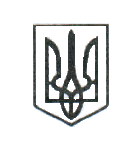 ХАРКІВСЬКА ОБЛАСТЬПІ СЕСІЯ  VШ СКЛИКАННЯ                                                                                                               ПРОЄКТР І Ш Е Н Н ЯВід      24  грудня     2020 року                                                               № __м. Люботин Про затвердження тимчасової  структури Манченківської селищної  радиВідповідно до Закону України  «Про  внесення змін до деяких законів України  щодо впорядкування окремих питань організації та діяльності органів місцевого самоврядування і районних державних адміністрацій», беручи до уваги  рішення Люботинської міської ради  від 18 грудня 2020 року № 16 «Про початок реорганізації Манченківської селищної ради Харківського району Харківської області шляхом приєднання до Люботинської міської ради Харківської області», керуючись  п 5  ч. 1 ст. 26 Закону  України «Про місцеве самоврядування в України» та регламентом Люботинської міської ради  VIIІ скликання Люботинська міська рада                                           ВИРІШИЛА:
             1. Затвердити тимчасову структуру  Манченківської селищної ради Харківського району Харківської області   терміном дії з 01.01.2021 року по  31.03.2021  згідно з додатком. (додається)	  2.  Оплату праці працівників селищної ради, зазначеної в п.1 цього рішення, проводити згідно з додатками  54,55 до Постанови Кабінету Міністрів України від 09.03.2006 року № 268 «Про упорядкування структури та умова оплати праці  працівників апарату органів виконавчої влади, органів прокуратури, судів та інших органів», Наказу Міністерства праці України від 02.10.1996 року № 77 «Про умови оплати праці робітників, зайнятих обслуговуванням органів виконавчої влади, місцевого самоврядування та їх виконавчих органів, органів прокуратури, суддів та інших органів.3. Доручити Люботинському  міському голові  Леоніду ЛАЗУРЕНКУ затвердити штатний розпис  Манченківської селищної ради Харківського району Харківської області.4. Визначити головним розпорядником бюджетних коштів виконавчий комітет Люботинської міської ради Харківської області. 5. Фінансовому управлінню міської ради виділити додатково кошти на фінансування  заробітної плати з нарахуваннями  Манченківській селищній раді           6. Контроль за виконанням рішення покласти на секретаря ради Володимира   ГРЕЧКУ   та   постійні депутатські комісії.Міський голова                                                              Леонід   ЛАЗУРЕНКО